ÖZGEÇMİŞ ve ESERLER LİSTESİ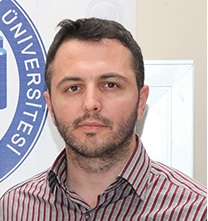 Doç. Dr. Faruk ÖZELKaramanoğlu Mehmetbey Üniversitesi Metalürji ve Malzeme Mühendisliği Bölümü,70200,   Karaman-Türkiye                                             (0338) 226 20 00–504005493362929E-Mail: farukozell@gmail.comKişisel;Ögrenim;Yabancı Dil; İngilizce h İndeks: 12Araştırma konuları;İnorganik, Yarı iletken ve Metal nano malzeme (Fe3O4, MFe2O4(M=Mn,Zn,Ni), ZnMn2O4, Cu2ZnSnSe4-xSx, CMTS (M= Co,Mn,Zn,Ni), (CuInSeS), CuW(SeS), MY(SeS) (M=Cu,Fe,Co,Ni - Y=Mo,W)) üretimleri ve bunların Enerji uygulamalarıKompozit nanofiber üretimleri ve Enerji uygulamalarıElektroeğirme (Elektrospinning)Araştırma Projeleri; Danışmanlıklar; Âdem SARILMAZYENİ NESİL Cu2MSnSe4-xSx (M = Co2+, Fe2+,Zn2+) NANO ALAŞIMLARININ KOLLOİDAL YÖNTEMLE SENTEZİ VE BOYA DUYARLI GÜNEŞ HÜCRESİ UYGULAMALARI (NİSAN-2016)Görevler; Uluslararası yayınlar:2018Aydın Rüşen, Mehmet Ali Topcu, Âdem Sarılmaz, Faruk Özel*, Fabrication and Characterizations of Electrospun Single-Crystal Lead Manganese Borate Nanofibers, Materials Research Bulletin, 2018, 99, 249-254, doi:10.1016/j.materresbull.2017.11.026Murat Yıldırım, Âdem Sarılmaz, Faruk Özel*, Investigation of optical and devices parameters of colloidal copper tungsten selenide ternary nanosheets, Journal of Materials Science: Materials in Electronics, 2018, 29, 762-770, doi:10.1007/s10854-017-7970-7.Abdalaziz Aljabour, Halime Coşkun, Doğukan Hazar Apaydın, Faruk Özel, Plipp Stadler, Niyazi Serdar Sariçiftci, Mahmut Kuş, Nanofibrous cobalt oxide for electrocatalysis of CO2 reduction to Carbon Monoxide an Formate in an Acetonitrile-Water Electrolyte Solution, Applied Catalysis B:  Environmental, 2018, 229, 163-170, doi:10.1016/j.apcatb.2018.02.017.Mahir Gülen, Âdem Sarılmaz, İmren hatay Patir, Faruk Özel, Savaş Sönmezoğlu, Copper tungsten disulfide nanocube inks as catalyst for Highly efficient Dye sensitised solar cells, Electrochimica Acta, 2018, doi:10.1016/j.electacta.2018.02.137.2017Âdem Sarılmaz, Mümin Can, Faruk Özel* Ternary Copper Tungsten Selenide Nanosheets Synthesized by a Facile Hot-Injection Method, Journal of Alloys and Compounds, 2017, 699, 479-483,doi:10.1016/j.jallcom.2016.12.401.Murat Yıldırım, Âdem Sarılmaz, Abdalaziz Aljabour, Faruk Özel*,  Investigation of optical framework of Chalcostibite nanocrystal thin films: an insight into refractive index dispersion, optical band gap and single-oscillator parameters, Journal of Alloys and Compounds, 2017, 722, 420-426, doi:10.1016/j.jallcom.2017.06.157.Emre Aslan, M. Kerem Gönce, M. Zeliha Yiğit, Adem Sarilmaz, Elias Stathatos, Faruk Özel, Mustafa Can, İmren Hatay Patir, Photocatalytic H2 evolution with a Cu2WS4 catalyst on a metal free D-π-A organic dye-sensitised TiO2, Applied Catalysis B:  Environmental, 2017, 210, 320-327, doi:10.1016/j.apcatb.2017.03.073.Murat Yıldırım, Faruk Özel, Âdem Sarılmaz, Abdalaziz Aljabour, İmren Hatay Patır,  Investigation of structural, optical and dielectrical properties of Cu2WS4 Thin Film, Journal of Materials Science: Materials in Electronics, 2017, 28 (9), 6712-6721. doi:10.1007/s10854-017-6365-0.2016Abdalaziz Aljabour, Doğukan Hazar Apaydın, Halime Coşkun, Faruk Özel, Mustafa Ersöz, Phipipp Stadler,  Niyazi Serdar Sariçiftci and Mahmut Kuş, Improvement of catalytic activity by nanofibrous CuInS2 for electrochemical CO2 reduction, ACS Applied Materials and Interfaces, 2016, 8, 31695−31701. doi:10.1021/acsami.6b11151.Faruk Özel*, Emre Aslan, Adem Sarilmaz, İmren Hatay Patir, Hydrogen Evolution Catalysed by Cu2WS4 at Liquid-Liquid Interface, ACS Applied Materials and Interfaces, 2016, 8 (39), 25881–25887 doi: 10.1021/acsami.6b05582.Abdul Rauf  Khaskheli, Saba Naz, Razium Ali Soomro, Faruk Özel, Abdalaziz Aljabour, Nazar Hussain Kalvar, Abdul Waheed Mahesar, Imren Hatay Patir and Mustafa Ersoz, L-lysine derived nickel nanoparticles for reductive degraradation for organic dyes, Adv. Mat. Lett., 2016, 7(8), 616-621.           doi: 10.5185/amlett.2016.6215Abdul Rauf Khaskheli, Saba Naz, Faruk Özel, Abdalaziz Aljabour, Sarfaraz Ahmed Mahesar, Imren Hatay Patir and Mustafa Ersoz, Urchin-like cobalt nanostructures for catalytic degradation of nitro anilines, Adv. Mat. Lett., 2016, 7(9), 748-753. doi: 10.5185/amlett.2016.6264Sabriye Açıkgöz, Yakup Ulusu, Hasan Yüngeviş, Faruk Özel, Abdurrahman Ozen, Isa Gökce, Koray Kara and Mahmut Kuş, Enhanced Radiative Decay Rate of Confined Green Fluorescent Protein in Polyvinylpyrrolidone based Nanofiber, The Journal of Physical Chemistry C,2016, 120 (31), 17739–17744, doi: 10.1021/acs.jpcc.6b04074.Faruk Özel*, Emre Aslan, Bilal Istanbullu, Özge Akay, İmren Hatay Patir, Photocatalytic Hydrogen Evolution Based on Cu2ZnSnS4, Cu2NiSnS4, Cu2CoSnS4 Nanocrystals, Applied Catalysis B:  Environmental, 2016, 198, 67-73. doi: 10.1016/j.apcatb.2016.05.053Faruk Özel*, Adem Sarılmaz, Bilal İstanbullu, Abdalaziz Aljabour; Mahmut Kuş and Savaş Sönmezoğlu, Penternary chalcogenides Cu2MSn(SeS)4 (M= Zn+2 and Co+2) nanocrystals as catalytic materials for efficient counter electrodes in dye-synthesized solar cells, Nature Scientific Reports, 2016, 6, 29207, doi: 10.1038/srep29207.Zeynep Kişnişci, Faruk Özel, Ömer Faruk Yüksel, Nihat Tuğluoğlu, Optical characterization of Cu2ZnSnS4 Nanocrystals Thin Film, Journal of Materials Science: Materials in Electronics, 2016, 27, 10128-10135, doi: 10.1007/s10854-016-5089-x.Mehmet K. Gonce, Emre Aslan, Faruk Özel* and İmren Hatay Patır, Dye-Sensitized CXTS (X= Zn, Ni, Fe, Co and Mn) Nanofibers for Efficient Photocatalytic Hydrogen Evolution, ChemSusChem, 2016, 9 (6), 600-605. doi: 10.1002/cssc.201501661Murat Yıldırım, Faruk Özel, Nihat Tuğluoğlu, Ömer Faruk Yüksel and Mahmut Kuş,  Optical characterization of CZTSe4-xSx Nanocrystal Thin Film, Journal of Alloys and Compounds, 2016, 666, 144-152. doi: 10.1016/j.jallcom.2016.01.107Faruk Özel* Earth Abundant Semiconductor Cu2MSnS4 (M = Fe, Co, Ni and Mn) Nanofibers: Fabrication, Characterization and Band Gap Arrangement, Journal of Alloys and Compounds, 2016, 657, 157-162. doi: 10.1016/j.jallcom.2015.10.0872015Mehmet K. Gonce , Melike Dogru , Faruk Özel, İmren Hatay Patır, Mahmut Kuş, Mustafa Ersöz, Photocatalytic hydrogen evolution based on Cu2ZnSnS4, Cu2ZnSnSe4, Cu2ZnSnSe4-xSx  nanofibers, RSC Advances, 2015, 5, 94025-94028. doi: 10.1039/C5RA18877FFaruk Özel, Adem Yar, Abdalaziz Eljabour, Emre Arslan, Emre Arkan, Mustafa Can, İmren Hatay Patır, Mahmut Kuş, Mustafa Ersöz, Earth-Abundant Copper Cobalt Tin Sulfide Nanofibers for Highly Efficient H2 Evolution at Soft Interfaces, ChemNanoMat., 2015, 1, 477-481. (Inside BACK COVER) doi: 10.1002/cnma.201500113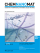 Burak Büyükbekar, Faruk Özel, Hüseyin Şakalak, Halit Çavuşoğlu, Mustafa Ersöz, Mahmut Kuş, Mustafa Selman Yavuz, A comparative study on fabrication of Cu2ZnSnS4 (CZTS) Nanofibers using acetate and chloride metal precursors, Turk J Chem, 2015, 39, 897-903. doi: 10.3906/kim-1501-124Faruk Özel*, Mahmut Kuş, Adem Yar, Abdalaziz Aljabour, Emre Arkan, M.Zeliha Yiğit, Cem Tozlu, Mustafa Ersöz “Electrospinning of Cu2ZnSnSe4-xSx Nanofibers by Using PAN as Template”, Materials Letters, 2015, 140, 23-26. doi: 10.1016/j.matlet.2014.10.132Faruk Özel*, Mahmut Kuş, Adem Yar, Emre Arkan, Mustafa Can, Abdalaziz Eljabour, Nurhan Mehmet Varal, Mustafa Ersöz, Fabrication of Quaternary Cu2FeSnS4 (CFTS) Nanocrystalline Fibers through Electrospinning Technique, Journal of Material Science, 2015, 50, 777-783. doi:10.1007/s10853-014-8637-xMahmut Kus, Faruk Özel*, Sümeyra büyükçelebi, Abdalaziz Eljobour, Ayşenur Erdoğan, Mustafa Ersöz, N.Serdar Sarıçitci, “Colloidal CuZnSnSe1-xSx nanocrystal based hybrid solar cells”, Optical Materials, 2015, 39, 103-109. doi:10.1016/j.optmat.2014.11.0072014Meryem Gülce Subaşı, Necla Demir, Özlem Kara, A.Nilgün Oztürk, Faruk Özel Mechanical properties of zirconia after different surface treatments and repeated firings. J Adv Prosthodont, 2014, 6(6), 462-7.Özlem Usluer, Serafettin Demic, Mahmut Kus, Faruk Özel, Niyazi Serdar Sariçiftci “White Organic Light Emitting Diodes Based on Fluorene-Carbazole Dendrimers”, Journal of Luminescence, 2014, 146, 6–10.Aytac Gultekin, Gamze Karanfil, Seckin Akın, Faruk Özel, Mahmut Kus, Rıdvan Say, Savaş Sonmezoglu “Synthesis and optical, structural and morphological characterizations of Au nanoparticles doped TiO2 and CdO thin films”, Journal of Physics and Chemistry of Solids, 2014, 75,6, 775–781.Nenad Marjanovic,. Alessandro Chiolerio, Mahmut Kus, Faruk Özel; Serhad Tilki; Nenad Ivanovic, Zlatko Rakocevic, Velibor Andric; Tanja Barudzija; Reinhard R Bauman. “Magnetite Nanoparticles: Synthesis, thin film proprties and Inkjet printing of magnetic cores for inductor applications”, Thin Solid Films, 2014, 570, 38–44.Emre Aslan, Okan Birinci, Abdalaziz Aljabour, Faruk Özel, Ilker Akın, Imren Hatay Patir, Mahmut Kusand Mustafa Ersoz “Photocatalytic Hydrogen Evolution by oleic acid-capped CdS, CdSe, CdS0.75Se0.25 Alloy Nanocrystals, ChemPhysChem, 2014, 15, 2668-2671.Seckin Akın, Faruk Özel, Mahmut Kus, Savaş Sonmezoglu “Improvement in electrical performace of of half-metallic Fe3O4/GaAs structures using pyrolyzed polymer film as buffer layer”,  Philosophical Magazine, 2014, 94, 2678-2691.2013Aytaç Gültekin, Gamze Karanfil, Faruk Özel, Mahmut Kuş, Rıdvan Say, Savaş Sönmezoğlu The influence of CdS quantum dots incorporation on the properties of CdO thin films, The European Physical Journal Applied Physics, 2013, 64, 30303.Mahmut Kus, Faruk Özel, Nurhan Mehmet Varaland  Mustafa Ersoz, “Luminescence Enhancement of OLED performance by doping colloidal magnetic Fe3O4 nanoparticles”, Progress in Electromagnetic Research, 2013, 134, 509-524.201220112010Salih Okur, Mahmut Kus, Faruk Özel, Mustafa Yılmaz “Humidity adsorption kinetics of water soluble calix[4]arene derivatives measured using QCM technique”, Sensors and Actuators B: Chemical, 2010, 145, 93–97.Salih Okur, Mahmut Kus, Faruk Özel, Vildan Aybek, Mustafa Yılmaz “Humidity adsorption kinetics of calix[4]arene derivatives measured using QCM technique”, Talanta, 2010, 81, 248–251.Bilimsel toplantılarda sunulan bildirilerAdem Sarılmaz, Dursun Taha Alemdar, Hamdi Şükür Kılıç, Faruk Özel,  “Penternary Cu2ZnSnSe4-xSx Nanofiber Counter Electrodes for Dye Sensitized Solar Cells: Effect of Selenization Process, ICSMD, 17-19 August 2017 Konya, Türkiye.Adem Sarilmaz, Faruk Özel, Abdalaziz Aljabour, Abdurrauf Khasekeli, Mahmut Kuş, Effect of Doping on Thin Film Solar Cell Efficiency Based on ZnMn2O4 Nanocrystals, ICSMD, 17-19 August 2017 Konya, Türkiye.Abdalaziz Aljabour, Hakan Bilgili, Faruk Özel, Study of Chemical and Compositional Dependency of CZTSe4-xSx Nanofiber Based Thin Film Solar Cells, ICSMD, 17-19 August 2017 Konya, Türkiye.Ömer Faruk Yüksel, Nihat Tuğluoğlu, Osman Pakma, Faruk Özel, Electrical and Photoresponse Characteristics of Al/CZTSeS/n-Si Schottky Photodiode, ICSMD, 17-19 August 2017 Konya, Türkiye.Zeynep Kişnişci, Nihat Tuğluoğlu, Faruk Özel, Ömer Faruk Yüksel, Analysis of the optical properties of CZTSe nanocrystalline compound semiconductor thin film, ICSMD, 17-19 August 2017 Konya, Türkiye.Seçkin Akın, Erdinç Erol, Mahir Gülen, Erdi akman, Buket Bezgin Çarbaş, Faruk Özel, Savaş Sönmezoğlu, Synthesis of CXTS (X= Mn,Ni) thin films by two step electrodeposition and their appliction in DSSC as counter electrode, E-MRS Fall meeting, 18-21 Sep. 2017, Warsaw, Poland.Gizem Yanalak, Abdalaziz aljabour, Emre Aslan, Faruk Özel, İmren HATAY PATIR Co3O4 ve Karbonnanotüp ile kompozitli (Co3O4-CNT) katalizörlüğünde fotokatalitik hidrojen üretimi, 29. Ulusal Kimya Kongresi, Ankara,Türkiye.Mehmet Kerem GÖNCE, Melike DOĞRU, Emre ASLAN, Faruk ÖZEL, İmren HATAY PATIR, Mahmut KUŞ, Mustafa ERSÖZ, Cu2ZnSnS4, Cu2ZnSnSe4 ve Cu2ZnSnSe4-xSx Nanofiberler Katalizörlüğünde Fotokatalitik Hidrojen Üretimi, 6. Fiziksel Kimya Kongresi, 15-18 Mayıs 2017, Zonguldak, Türkiye. Emre Aslan, Faruk Özel, İmren Hatay Patır, Dye-Sensitized CuWS nanocubes for efficient hydrogen evolution from water, Nano-2016, 24-27 August 2016, Lviv, Ukrayna.Adem Sarılmaz and Faruk Özel, Tetrahedite Nanocrystals as a low cost counter electrode for Dye sensitized solar cells, 1st International Mediterranen Science and Engineering Congress, 26-28 October 2016 Adana, Turkiye.Adem Sarılmaz, Mümin Can and Faruk Özel, Two Phase Synthesis of ZnMn2O4 Nanocrystals, 1st International Mediterranen Science and Engineering Congress, 26-28 October 2016 Adana, Turkiye.Abdalaziz Aljabour, Dogukan Hazar Apaydin, Halime Coskun, Faruk Ozel, Mustafa Ersoz, Philipp Stadler, Niyazi Serdar Sariciftci and Mahmut Kus, Improvmet of Catalytic Activity nanofibrous CuInS2 for CO2 Reduction, E-MRS Fall meeting, 19-22 Sep. 2016, Warsaw, Poland.Yakup Ulusu, Faruk Özel, Numan Eczacıoğlu, Abdurrahman Özen, Sabriye açıkgöz, “Fabrication of Electrospun Green fluorescent Protein Nanofibers for Biomedical Applications”, ICBBE 2016,18th International Conference on Bioengineering and Biomedical Engineering” Aug 08-09, 2016, 18 (8) Part VIII, Venice Italy.Sevda Aktaş, Abdurrahman Özen, Faruk Özel, Ülfet Atav, Savaş Sönemzoğlu, “Synthesis of Cu2WS4 Nanofibers by electrospinning Technique” 28 June- 1 July 2016 HOPV16, Swansea, United Kingdom.Erdinç Erol, Merve Tolu, Buket Çarbaş, Faruk Özel, Savaş Sönmezoğlu, “Studies on Potential Optimization of CZTS Thin Film Prepared by One-Step Electrochemical Deposition Method”, OEMT2016, 17-19 May 2016, Çanakkale, TÜRKİYE.Seçkin Akın, Recep Taş, Mahir Gülen, Erdi Akman, M. Can, Faruk Özel, Savaş Sönmezoğlu, "The Effects of Solvents on the Photovoltaic Performance of Dye Sensitized Solar Cells Based on Copper Doped Polyaniline as Counter Electrode", SolarTR-3, 27-29 April 2015, Ankara, TÜRKİYE.Abdurrahman Ozen, Adem Sarilmaz, Faruk ÖZEL, Bandgap Tunable CuZnSnSeSNanofibers, AFMAT, 26-28 October 2015,Antalya, TÜRKİYE.Adem Sarilmaz, Abdurrahman Ozen, Faruk ÖZEL, Hot Injection Synthesis of Ternary CuWS Nanocrystals, AFMAT, 26-28 October 2015,Antalya, TÜRKİYE.Adem Sarılmaz and Faruk Ozel, Fabrication of CMTS (M= Zn,Mn,Co,Fe,Ni) Nanofibers, E-MRS Spring meeting, 11-15 May 2015, Lille, FRANCE.Mahir Gülen; Erdi Akman, Recep Tas, Muzaffer Can; Faruk Ozel and Savaş Sonmezoğlu, Utilizing of in situ prepared metal doped polyaniline counter electrodes in dye-sensitized solar cells, E-MRS Spring meeting, 11-15 May 2015, Lille, FRANCE.Faruk Ozel, Bilal Istanbullu, Aziz Jabour,  Savaş Sönmezoğlu and Mahmut Kus, Solution processable chalcositibite (CuSbS2) nanocrystals for Inkjet Printed devices, E-MRS Spring meeting, 11-15 May 2015, Lille, FRANCE.Erdi AKMAN; Adem SARILMAZ; Mahir GÜLEN; Bilal İSTANBULLU; Mahmut Kuş; Faruk Ozel and Savaş SÖNMEZOĞLU, Synthesis of Cu2ZnSnS4 and Cu2NiSnS4 nanorods by colloidal method and applications as counter electrodes in dye-sensitized solar cells (DSSC), E-MRS Spring meeting, 11-15 May 2015, Lille, FRANCE.Faruk Ozel, Kerem Gönce, Adem Yar, Mustafa Can,  Mahmut Kus, Fabrication of Tetrahedtite (Cu12Sb4S13) Nanofibers, E-MRS Spring meeting, 11-15 May 2015, Lille, FRANCE.Nurhan Mehmet Varal, Faruk Ozel, Koray Kara, Mahmut Kuş, Duygu Kara, Mustafa Ersöz, Efficiency and Mobility increasement by doping colloidal Fe3O4 magnetic nanoparticles of MEHPPV based organic light emitting diodes, E-MRS Spring meeting, 11-15 May 2015, Lille, FRANCE.Ömer Faruk Yüksel, S. Karadeniz, Faruk Ozel, Mahmut Kuş, N.Tuğluoğlu, Electrical Properties of Al/CZTSe Nanocrystal Schottky Diode International Semiconductor Science and Technology Conference, Istanbul, TÜRKİYE, January 13–15 2014, ISSTC–2014Mahmut Kus, Faruk Ozel, Abdalaziz Aljabour, Ayşenur Erdogan, Sumeyra Buyukcelebi, Mustafa Ersoz, Self organization of nanopatterned devices based on BCP-Nanocrystal hybrids, INT working group 2&3 Meeting, Modelling and Characterization of Hybrid Interface, 3-4 march 2014, Urbino, Italy.Abdullah Kepceoğlu, Yasemin Gündoğdu, Faruk Ozel & Hamdi Şükür KILIÇ, Productıon of the some transıtıon metal oxıde nanopartıcles usıng femtosecond pulsed laser ablatıon ın lıquıd method and characterızatıon of TMO NPs, 31. Uluslar Arası Fizik Kongresi, 23.07.2014, Bodrum, TÜRKİYE. (http://tfd31.turkfizikdernegi.org/wp-content/uploads/2014/program.pdf)Burak Büyükbekar, Faruk Ozel, Hüseyin Şakalak, Mahmut Kuş, Mustafa Selman Yavuz, Fabrication of Cu2ZnSnS4 (CZTS) Nanofibers via Electrospinning, NANO-TR 9 Nanoscience and Nanotechnology Conference, 2013, Erzurum, TÜRKİYE.Mahmut Kus, Faruk Ozel, Sumeyra Buyukcelebi, Mustafa Ersoz, Niyazi Serdar Sariçiftci, Indium free colloidal CuZnSnSe1-xSx Nanocrystals, Solar Energy for World Peace,2013,İstanbul, TÜRKİYE.Faruk Ozel, Burak Büyükbekar, Hüseyin Şakalak, Mahmut Kuş, Mustafa Selman Yavuz, Fabrication of Cu2ZnSnS 4 (CZTS) Nanofibers for Solar Cell Applications, Solar Energy for World Peace,2013,İstanbul, TÜRKİYE.Mahmut Kus, Faruk Ozel, Sumeyra Buyukcelebi, Mustafa Ersoz, Niyazi Serdar Sariçiftci, Colloidal CuZnSnSe1-xSx Nanocrystal Based Hybrid Solar Cells, Solar Energy for World Peace,2013,İstanbul, TÜRKİYE.Abdul Rauf Khasekheli, Imren Hatay, Faruk Ozel, Emre Aslan, Mustafa Ersöz, Fabrication and Characterization of L-Lysine derived Nickel Nanoparticles, 10th International Electrochemistry Meeting, 06.09.2013, Konya, TÜRKİYE (http://electrochemistry2013.selcuk.edu.tr/resimler/1374191038.pdf).Faruk Ozel, Mahmut Kus, Serhad Tilki, Mustafa Ersoz, Synthesis of Colloidal Ni Doped ZnO Magnetic Nanoparticles as Ink for Printed Electronics, E-MRS Spring meeting, 14-18 may 2012, Strasbourg, FRANCE.Mahmut Kus, Faruk Ozel,  Serhad Tilki, Mustafa Ersoz, Color Tunable Polymer Hybrid Light Emitting Diodes, LOPE-C Large Area Organic And Printed Electronic Convention, 2012, Münih, GERMANY.Sumeyra Buyukcelebi, Hilal Gubbuk, Leyla Gurfidan, Mustafa Ersoz, Mahmut Kus, Faruk Ozel,  Serhad Tilki, Nanopatterning of Colloidal Nanocrystals by Using Block Copolymers LOPE-C Large Area Organic And Printed Electronic Convention, 2012, Münih, GERMANY.Mahmut Kus, Faruk Ozel,  Serhad Tilki, Mustafa Ersoz, Solution Processable Magnetic Nanoparticles for Inkjet Printed Devices, LOPE-C Large Area Organic And Printed Electronic Convention, 2012, Münih, GERMANY.Mahmut KUS, Faruk Ozel, Ilker Akın, Esma Yenel, Mustafa Ersoz, Low Temperature Synthesis of Quaternary Cu2ZnSnSe4 Nanocrystals for Solar Cells, E-MRS Spring meeting, 09-13 may 2011, Nice, FRANCE.Faruk Özel, Ali Kemal Havare, Esma Yenel, İlker Akın, Mahmut Kuş, Mustafa Ersöz, Luminescence Enhancement of OLED performance by doping magnetic iron nanoparticles, E-MRS Spring meeting, 09-13 may 2011, Nice, FRANCE.Esma Yenel, Canan Başlak, Faruk Ozel, Mahmut Kus, Mustafa Ersoz, Composition Effect of Ternary Alloyed CdSexS1-x Quantum Dots on Performance of Nanocrystal Polymer Hybrid Solar CellE-MRS Spring meeting, 09-13 may 2011, Nice, FRANCE.Mustafa Karaman, Demet Özyurt, Faruk Ozel, Nihat Çabuk, Özcan Köysüren, Mahmut Kuş, Surface Functionalization of Carbonnanotubes by Moving Bed Chemical Vapor Deposition MethodE-MRS Spring meeting, 09-13 may 2011, Nice, FRANCE.İlker Akın, Gülşin Arslan, Ali Tor, Faruk Ozel, Mahmut Kus, Mustafa Ersoz, Synthesis of magnetic nanoparticles from waste red mud, E-MRS Spring meeting, 09-13 may 2011, Nice, FRANCE.İlker Akın, Faruk Ozel, Mahmut Kus, Mustafa Ersoz, Synthesis of monodispersed magnetic nanoparticles, E-MRS Spring meeting, 09-13 may 2011, Nice, FRANCE.Mahmut Kus, Faruk Ozel, Sehat Tilki, İlker Akın,  Esma Yenel, Mustafa Ersöz, "Photoluminescence Enhancement of CdS and CdSe Nanoparticles Synthesized Based on Different Synthetic Methods" LOPE-C Large Area Organic And Printed Electronic Convention, 2010, Messe Frankfurt, GERMANY.Mahmut Kus, Nenad Majanovic, Jens Hammerschmidt, Stan Farnsworth, Faruk Ozel, Sehat Tilki And Reinhard R. Baumann, "Oil Soluble CdS Nanoparticles as Component For Functional Ink-Jet Inks"NANO-TR 6 Nanoscience and Nanotechnology Conference, 2010, Çeşme-İzmir, TÜRKİYE. Mahmut Kus, Serhad Tilki, Esma Yenel, İlker Akın, Faruk Ozel, Mustafa Ersöz “Highly Luminescent Colloidal Semiconductor Nanocrystals Synthesized under Mild Conditions”, Nanotechnology for Sustainable Energy, Europan Science Foundation Conference, 4-9 July, 2010, Obergurgl, AUSTRIA.Nenad Marjanovic, Jens Hammerschmidt, Stan Farnsworth, Ian Rawson, Mahmut Kus, Faruk Ozel, Serhad Tilki, and Reinhard, R. Baumann Digital Fabrication of – Oxide Electronics, NIP26 and Digital Fabrication 2010 Technical Program and Proceedings.Mahmut Kus, Faruk Ozel, Vildan Aybek, Salih Okur, Mustafa Yılmaz, “Humidity Sensors Based on Calix[4]arene Derivatives”LOPE-C Large Area Organic And Printed Electronic Convention, 2009, Conference Center, Messe Frankfurt, GERMANY.   PatentlerBuluş Sahipleri: Faruk Özel, Mahmut KuşHak Sahipleri: Faruk Özel, Âdem Yar, Mahmut Kuş“Elektrolif Çekimi (ELEKTROSPINNING) Yöntemi İle Üretilen CZTSeS/CdS Yapısında Fiber Malzemeden Güneş Hücresi ve Üretme Yöntemi”Türk Patent Enstitüsü, İncelemesiz PatentBaşvuru no: 2014/08723    -       Evrak no: 2014-GE-13639Buluş ve Hak Sahipleri: Faruk Özel, Âdem Yar, Mahmut Kuş“Elektro Lif Çekimi (Electrospinning) Yöntemi İle CZTSeS Nanofiber Malzeme Oluşturma”Türk Patent Enstitüsü, İncelemedeBaşvuru no: 2014/06843     -      Evrak no: 2014-G-214774Kitap BölümleriKitap: Surface Treatments for Biological, Chemical and Physical Applications, Mehmet Gürsoy, Mustafa Karaman, ISBN: 978-3-527-34083-5Bölüm: (2) CHEMICAL AND PHYSICAL MODIFICATIONS THE SURFACES, Mustafa Karaman, Mehmet Gürsoy, Mahmut KUŞ, Faruk ÖZEL, Esma Yenel, Özlem G. Şahin, Hilal D. Kıvrak.Verilen DerslerDoğum tarihi:03.06.1986Derece Alan Üniversite Yıl Lisans Seramik MühendisliğiDumlupınar Üniversitesi2007Y. Lisans Kimya MühendisliğiSelçuk Üniversitesi2010Doktora Kimya MühendisliğiSelçuk Üniversitesi2014Tübitak-1001217M212YürütücüAtomik Olarak Dizayn Edilmiş Farklı Kompozisyonlardaki Nano-Çubuksu Yapıların Sentezlenmesi ve Enerji Uygulamaları2018-2020354.401,85TLTübitak-1001 214M366YürütücüFarklı Kompozisyonlarda CZTSeS Nanofiberlerinin Geliştirilmesi – Optimizasyonu ve Güneş Hücrelerinin Üretilmesi2015-2017204.200TLTübitak -1003 2015M309AraştırmacıGüneş Işığı Kullanılarak Suyun Ayrışmasından Hidrojen Üretimi2016-2018322.000TLCOST Uluslararası115M762AraştırmacıElektrokimyasal Kaplama Yöntemiyle Yeninesil Cu2MSnS4 (M= Zn+2, Mn+2,Co+2,Fe+2,Ni+2) İnce Filmlerin Sentezi ve Karşıt Elektrot Olarak Boya Duyarlı Güneş Gözesi Uygulamaları2015-2017292.200TLBAP – KMÜ32-M-16YürütücüYeni nesil Cu2WSe4 nanokristallerin koloidal yöntemle sentezi ve boya duyarlı güneş hücrelerinde kullanımı2016-201812780 TLBAP – KMÜ02-YL-15YürütücüYeni nesil Cu2MSnSe4-xSx (M = Co2+, Fe2+, Zn2+) nano-alaşımlarının kolloidal yöntemle sentezi ve boya duyarlı güneş hücresi uygulamaları2015-20168000 TLBAP - SelçukAraştırmacıCuSbS Nanoparçacıkların Üretimi Ve Spin Kaplama Yöntemi İle Üretilen İnce Filmlerinin Karakterizasyonu2016-201726.000 TLBAP – SÜ 12101017Y.Araştırmacı(Doktora TEZ Projesi)Kolloidal Manyetik Nanoparçacıkların Sentezi ve Elektronik-Optoelektronik Devre Uygulamaları2012-201418000 TLBAP - SÜ 09201130Y.Araştırmacı(Yüksek Lisans TEZ Projesi)Organik Molekül Temelli Gaz Sensörü Çalışmaları2009-20104000 TLFP7 – LamandUluslararasıBursiyerLarge Area Molecularly Assembled Nanopatterns for Devices 2010-20134.500.000 EuroTübitak 109T881BursiyerBeyaz Işık Veren İnorganik Nanoparçacık Temelli Polimer hybrid LED Üretimi2009-2010254.000 TLGörev UnvanıGörev YeriYılUzmanSelçuk Üniv., Müh.Fakültesi2011-2014Yrd. Doç. Dr.Karamanoğlu Mehmetbey Üniv., Müh. Fakültesi2014 -Dersin AdıHaftalık SaatiHaftalık SaatiDersin AdıTeorikUygulamaNanokristaller ve kolloidalite3-Güneş Enerjisi Malzemeleri ve Güneş Hücreleri3-Malzeme Bilimi ve İleri Malzeme Teknikleri3-Genel Kimya3-